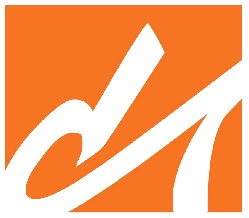 FOR IMMEDIATE RELEASE

THE DANIELIAN-DESIGNED ‘UNDERTAINMENT™ FLOOR’ TO MAKE ITS DEBUT AT LUMIERE GRAND OPENINGLumiere, the sixth and final Lennar neighborhood will open at Altair Irvine on Saturday, June 23.  Two floor plans will feature spacious courtyard basements, creating an ultra-luxurious entertaining and living experience.
IRVINE, Calif. (June 21, 2018) — With a constant goal of creating innovation in residential architecture, the Danielian Associates team have designed the Undertainment™ floor, which will be featured in two of the six plans at Lumiere within the exclusive gated community of Altair Irvine.  The Undertainment™ courtyard basement floors will range in size from 1866 – 1985 SF and include features such as a spacious lounge area, media room, game room, oversized wet bar / kitchenette, wine cellar, bedrooms with en suite bath, office, and powder room. “It’s always a challenge to push design innovation while simultaneously being cognizant of the cost pressures our builder clients face, especially with rising land costs,” said John Danielian, AIA, Principal at Danielian Associates.  “The Undertainment™ basement floor option can be a great solution for increasing square footage in a luxury product targeted to specific market segments where land costs are very high.  We took the concept of a basement level, designed it with a sophisticated living experience in mind, incorporated an indoor / outdoor living element, and successfully incorporated it into a production housing environment in Orange County.”   Although presales are currently underway, Lennar will officially unveil this collection of contemporary-styled luxury homes at the grand opening of Lumiere on Saturday, June 23rd.  Four models will be available to tour.Lumiere offers six different floor plan options ranging in size from 3,471 – 6,817 SF, including a single story living plan with second floor loft and deck.  These modern open floor plans feature up to 6 bedrooms / 6 baths with a blend of stunning features, grand living spaces, gourmet-inspired kitchens, dual master / multigenerational living options, two and three-car garages, outdoor balconies and interior courtyards with seamless indoor / outdoor transitions, and an unrivaled experience for everyday living and entertaining.  About Danielian AssociatesCelebrating 50 years in business in 2018, the Danielian team has planned and designed trend-setting, forward-thinking homes and sustainable communities in 44 states and 15 countries worldwide.  For more information, please visit www.danielian.com###